Material suplementarioTabla S1. Elución del ADN capturado en el disco de celulosa en diferentes solucionesHN: hisopado nasofaríngeo. AD: amplificación directa sin elución. TE: tris-ácido etilendiaminotetraacético. dNTPs: deoxinucleósido trifosfato. Ct: Cycle Threshold. *muestras no analizadas mediante AD.Tabla S2. Efecto de la temperatura en la etapa de elución del ADN HN: hisopado nasofaríngeo. TE: elución de ADN en buffer TE: a temperatura ambiente. TE80: elución de ADN en buffer TE con calentamiento a 80°C. dNTPs: elución de ADN en solución dNTPs a temperatura ambiente. dNTPs80: elución de ADN en solución dNTPs con calentamiento a 80°C. Ct: Cycle Threshold. Tabla S3. PCR en tiempo real de ADN de B. pertussis purificado por el método rápido y convencionalCt: Cycle ThresholdFiguras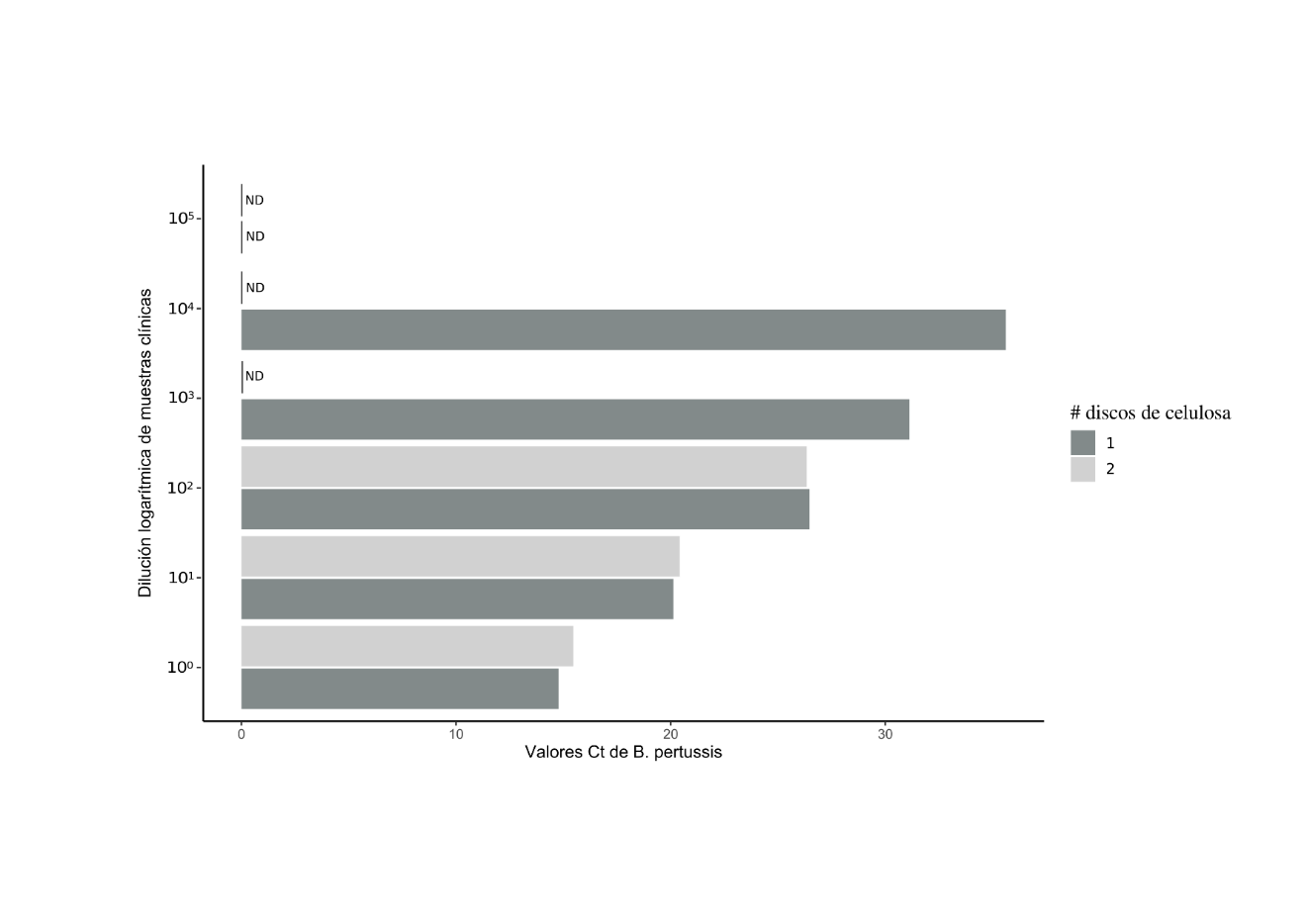 Ct: Cycle Threshold. ND: no se detectó ADN de B. pertussis por qPCR.Figura S1. Valores de Ct de PCR en tiempo real de ADN de B. pertussis purificado por el método rápido utilizando 1 y 2 discos de celulosa. El ADN fue obtenido de diluciones de hisopados nasofaríngeos de individuos que resultaron positivos para ADN de B. pertussis por qPCR. Muestra HNMétodo de elución de ADNMétodo de elución de ADNMétodo de elución de ADNMétodo de elución de ADNMétodo de elución de ADNMétodo de elución de ADNMuestra HNAD  AD  TETEdNTPsdNTPsMuestra HNCt RNasa PCt IS481Ct RNasa PCt IS481Ct RNasa PCt IS4811**25,1128,9332,7336,542**23,4921,9432,1828,00323,3819,5629,1225,9329,3325,12425,3116,4230,2920,8030,8420,64TETETE80TE80dNTPsdNTPsdNTPs80dNTPs80Muestra HNCtRNasa PCtIS481CtRNasa PCtIS481CtRNasa PCtIS481CtRNasa PCtIS481129,1225,9327,7523,1529,3325,1228,9123,502*30,2920,8030,6620,9930,8420,6430,1920,733*32,4921,6132,1421,9532,7821,9632,8921,93ID muestraMétodo rápido de purificación basado en disco de celulosaMétodo rápido de purificación basado en disco de celulosaMétodo rápido de purificación basado en disco de celulosaMétodo convencional de purificación basado en columnas de síliceMétodo convencional de purificación basado en columnas de síliceMétodo convencional de purificación basado en columnas de síliceID muestraCt RNasa PCt IS481ResultadoCt RNasa PCt IS481Resultado114,2513,21Negativo26,600Negativo229,5923,58Positivo25,9319,85Positivo323,8527,43Positivo23,4930,96Positivo423,2534,46Positivo23,5228,13Positivo532,7927,03Positivo36,1317,39Positivo625,8417,39Positivo24,3014,38Positivo730,5620,48Positivo28,0617,08Positivo827,5912,94Positivo29,3814,57Positivo925,6120,66Positivo25,8821,53Positivo1031,3929,22Positivo31,6927,83Positivo1127,5326,54Positivo30,8127,92Positivo1223,3030,97Positivo28,9031,48Positivo1324,6621,57Positivo27,1621,52Positivo1426,4025,09Positivo30,8425,67Positivo1525,5215,80Positivo28,3919,33Positivo1635,0731,05Positivo36,2627,29Positivo1723,3721,60Positivo27,2223,68Positivo1825,4219,66Positivo29,1425,48Positivo1926,6227,05Positivo26,4519,86Positivo2026,1320,28Positivo26,1518,49Positivo2124,460Negativo22,270Negativo2232,900Negativo39,120Negativo2327,0122,95Positivo25,2219,08Positivo2426,470Negativo23,5741,19Negativo2525,230Negativo24,250Negativo2627,1230,12Positivo25,9326,31Positivo2722,7618,89Positivo24,6915,98Positivo2824,7521,81Positivo25,0115,20Positivo2935,160Negativo32,6930,90Positivo3024,7519,41Positivo22,4914,80Positivo3126,350Negativo24,770Negativo3227,7737,02Positivo24,7924,23Positivo3325,6918,94Positivo26,8121,35Positivo3423,6720,80Positivo28,040Negativo3530,350Negativo30,140Negativo3625,750Negativo26,230Negativo3726,2523,38Positivo25,6321,62Positivo3829,5939,44Positivo26,7326,64Positivo3938,7532,31Positivo36,5427,17Positivo4027,2314,19Positivo24,8711,71Positivo4124,3919,46Positivo30,8919,52Positivo4227,2524,38Positivo29,4523,19Positivo4330,3725,65Positivo30,4430,06Positivo4428,9027,68Positivo27,8824,77Positivo4500Negativo00Negativo4624,9119,66Positivo23,2616,28Positivo4726,8516,81Positivo25,7124,80Positivo4830,590Negativo28,440Negativo4926,9618,32Positivo24,4314,38Positivo5034,0230,09Positivo26,3117,81Positivo5135,1230,30Positivo30,2626,87Positivo5227,9620,58Positivo29,3219,19Positivo5328,9625,77Positivo040,18Positivo5438,980Negativo25,7138,33Positivo5526,7329,68Positivo26,3322,49Positivo5630,1033,00Positivo25,3630,30Positivo5730,1228,00Positivo27,3220,43Positivo5827,2137,91Positivo25,2626,06Positivo5925,1312,65Positivo22,528,71Positivo6029,600Negativo24,450Negativo6132,7034,03Positivo30,5729,42Positivo6225,3322,39Positivo22,5515,22Positivo6333,480Negativo22,6724,21Positivo6428,8316,59Positivo26,5112,11Positivo6531,6327,90Positivo31,2022,99Positivo6631,5325,56Positivo32,1923,51Positivo6729,9616,60Positivo014,69Positivo6837,0730,55Positivo41,2928,37Positivo6928,1238,55Positivo27,3526,34Positivo70032,50Positivo022,79Positivo7132,010Negativo25,1525,33Positivo7236,750Negativo00Negativo7325,8224,32Positivo25,8918,19Positivo7427,4816,11Positivo25,5011,31Positivo7536,070Negativo29,470Negativo7625,7423,39Positivo27,5518,18Positivo7739,900Negativo30,3029,41Positivo7830,260Negativo29,200Negativo7931,010Negativo29,9429,04Positivo8029,9527,04Positivo27,5317,78Positivo8129,1530,36Positivo29,0922,39Positivo82021,38Positivo23,6915,80Positivo8327,8326,05Positivo30,6316,73Positivo8429,7834,79Positivo26,5224,77Positivo8500Negativo32,400Negativo8627,5015,00Positivo09,52Positivo8729,4219,89Positivo19,4110,59Positivo8826,9023,84Positivo23,6117,00Positivo8928,2028,46Positivo30,7424,86Positivo9030,5322,08Positivo014,31Positivo9127,9523,69Positivo24,5517,55Positivo9232,1539,50Positivo28,3127,27Positivo9330,820Negativo25,4121,73Positivo9428,850Negativo25,250Negativo9533,600Negativo27,470Negativo9631,600Negativo27,0831,23Positivo9726,1820,83Positivo015,56Positivo9826,9421,32Positivo26,4016,20Positivo9927,8034,27Positivo30,2034,79Positivo10032,590Negativo22,7722,29Positivo10124,820Negativo19,330Negativo10232,080Negativo25,590Negativo10323,740Negativo18,540Negativo10433,360Negativo27,480Negativo10527,960Negativo20,920Negativo10626,490Negativo21,620Negativo10727,240Negativo22,460Negativo10823,710Negativo19,480Negativo10924,840Negativo18,770Negativo11034,620Negativo27,000Negativo11127,820Negativo24,310Negativo11225,440Negativo26,160Negativo11325,540Negativo24,920Negativo11424,710Negativo21,020Negativo11523,100Negativo20,730Negativo11623,100Negativo21,860Negativo11723,380Negativo22,070Negativo11827,090Negativo24,990Negativo11923,600Negativo23,360Negativo12025,280Negativo22,510Negativo12124,920Negativo21,450Negativo12227,670Negativo24,040Negativo12325,570Negativo21,120Negativo12424,370Negativo20,360Negativo12523,990Negativo19,410Negativo12626,380Negativo22,230Negativo12724,170Negativo19,490Negativo12825,120Negativo20,410Negativo12926,200Negativo21,710Negativo13026,580Negativo22,120Negativo13125,650Negativo24,560Negativo13224,350Negativo21,910Negativo13326,090Negativo22,830Negativo13429,180Negativo25,800Negativo13524,240Negativo19,840Negativo13627,150Negativo22,950Negativo13727,610Negativo24,330Negativo13826,290Negativo23,170Negativo13929,760Negativo25,740Negativo14025,720Negativo22,860Negativo14127,450Negativo21,950Negativo14226,440Negativo23,630Negativo14326,580Negativo24,040Negativo14423,450Negativo18,650Negativo14522,310Negativo21,280Negativo14625,130Negativo22,220Negativo14726,720Negativo23,020Negativo14824,300Negativo19,970Negativo14927,960Negativo24,590Negativo15029,750Negativo23,890Negativo